   ҠАРАР                                                                                      РЕШЕНИЕ«10» апрель 2020-й                          № 55/10                       «10» апреля 2020г      О внесении изменений в Правила благоустройства территории сельского поселения Сандугачевский сельсовет муниципального района Янаульский район Республики Башкортостан, утвержденные решением  Совета сельского поселения Сандугачевский сельсовет муниципального района Янаульский район Республики Башкортостан от 08 ноября 2019 года № 23/3            В соответствии с Федеральным законом от 6 октября . N 131-ФЗ "Об общих принципах организации местного самоуправления в Российской Федерации", в целях приведения нормативных правовых актов в соответствие с действующим федеральным и республиканским законодательством, Совет сельского поселения Сандугачевский сельсовет муниципального района Янаульский район Республики Башкортостан РЕШИЛ:         1.  Внести в Правила благоустройства территории сельского поселения Сандугачевский сельсовет муниципального района Янаульский район Республики Башкортостан следующие изменения:          Пункт 14 статьи 57 Правил благоустройства   признать утратившим силу.        2. Обнародовать настоящее решение  на информационном стенде в здании Администрации сельского поселения Сандугачевский сельсовет  по адресу: Республика Башкортостан, Янаульский район, с.Сандугач, ул. К.Садретдинова, 5 и  разместить на официальном сайте сельского поселения Сандугачевский сельсовет по адресу: http:sp-sandugach.ru.                                                                                     3. Контроль над исполнением настоящего решения возложить на постоянную комиссию Совета по развитию предпринимательства, земельным и аграрным вопросам, благоустройству, экологии и жилищным вопросам. Глава сельского поселения                                                          Т.Ш.КуснияровБАШҠОРТОСТАН РЕСПУБЛИКАҺЫЯҢАУЫЛ  РАЙОНЫ МУНИЦИПАЛЬ РАЙОНЫНЫҢҺАНДУFАС  АУЫЛ СОВЕТЫ АУЫЛ БИЛӘМӘҺЕСОВЕТЫ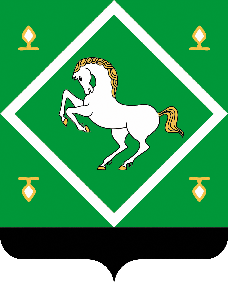 СОВЕТсельского поселения сандугачевский сельсовет МУНИЦИПАЛЬНОГО  районаЯНАУЛЬСКИЙ РАЙОН РеспубликИ Башкортостан 